Publicado en España el 12/12/2017 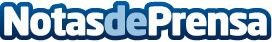 Gestión Vitalicio Vivienda lanza su nuevo producto, Renta Vitalicia Inmobiliaria Se trata de una solución para mayores de 65 años con un piso en propiedad que les ayudará a mejorar su calidad de vidaDatos de contacto:Ivan Escolahttp://www.gvv.es934152299Nota de prensa publicada en: https://www.notasdeprensa.es/gestion-vitalicio-vivienda-lanza-su-nuevo Categorias: Inmobiliaria Finanzas Sociedad http://www.notasdeprensa.es